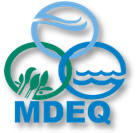 MISSISSIPPI DEPARTMENT OF ENVIRONMENTAL QUALITYINVITATION FOR BIDSNotice is hereby given that the Mississippi Department of Environmental Quality (MDEQ) is seeking sealed bids for the Restoring Living Shorelines and Reefs in Mississippi Estuaries – Wolf River Living Shoreline and Subtidal Reef Construction (the “Project”) This Project is being administered by MDEQ as part of the Phase IV Early Restoration Plan and Environmental Assessment prepared by the Deepwater Horizon Natural Resource Trustees in response to the April 20, 2010, Deepwater Horizon Oil Spill incident.  The purpose of the Project is to construct approximately 30 acres of subtidal reef and 1,600 linear feet of breakwater near the mouth of the Wolf River in St. Louis Bay.To obtain a downloadable copy of the Contract Documents for this Project, please visit restore.ms, email mgreen@mdeq.ms.gov, or call 601.961.5270. The Contract Documents may also be examined at the following locations: MDEQ, 515 East Amite St., Jackson, MS 39201, or Covington Civil and Environmental, LLC, 2510 14th St., Suite 1010, Gulfport, MS 39501.A Pre-Bid Meeting will be held at 11:00 a.m., January 5, 2021 online utilizing GoTo Meeting and can be accessed at https://global.gotomeeting.com/join/162778325, or by phone at +1 (571) 317-3122; Access Code: 162-778-325. The purpose of the pre-submittal conference is to allow potential offerors an opportunity to present questions to staff and obtain clarification of the procurement requirements.  Sealed bids will be received until 11:00 a.m. CST, Tuesday, January 19, 2021 at the MDEQ office located at 515 East Amite St., Jackson, MS 39201 or electronically via MAGIC. All bids received after this deadline will be returned unopened. Bids will be publicly opened at 11:15 a.m. on Tuesday, January 19, 2021 online utilizing GoTo Meeting and can be accessed at https://global.gotomeeting.com/join/702225709, or by phone at +1 (312) 757-3121; Access Code: 702-225-709.MDEQ reserves the right to reject any and/or all packages and waive any minor informality.